RAJESH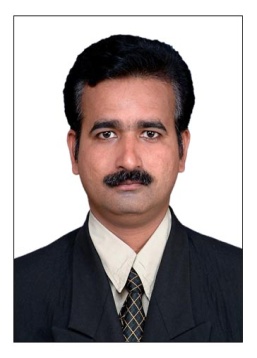 RAJESH.330856@2freemail.com  OBJECTIVETo join an organization where I can enhance my skills and expertise as well as to attain a high level of performance for a career growth and personal advancement in the field of finance and banking.PROFESSIONAL EXPERIENCEWorking with United Eastern Medical Services LLC – Abu Dhabi, UAE as Accountant from July 2011. (Specialties in Healthcare Investment and Development, Women's and Children Hospital, Outpatient Specialty Centers, Family Health Centers).Worked with Village Valley Packaging Factory – Dammam, Saudi Arabia as Accountant from June 2010 to March 2011.Worked for Pranav Agencies Pvt. Ltd. (Dealer’s for National Paints) – Cochin, Kerala, India as Accountant from September 2007 to May 2010.Worked for Middle East Hotel (3 Star) in Nasser Square, Dubai, UAE as Accountant from August 2005 to August 2007.Worked with Hotel Royale Park (3 Star) – Alappuzha, Kerala, India as Accountant from February 2001 to August 2005.Worked with Sykes & Ray Equities Pvt Ltd., Colaba, Mumbai, India as Account Assistant from August 1996 to February 2001.Worked with Speer Communication Pvt. Ltd., Colaba, Mumbai, India as Account Assistant from December 1994 to August 1996.JOB PROFILEAccounts/FinanceMaintaining books of accounts in Microsoft Dynamic AX Financial Software.Maintaining of Hospital Revenue, Patients Insurance Report through PRAGMATIC        Hospitalization Software.Handling the accounting systems & financial statements including Payables, Receivables, Bank        Reconciliation, PayrollsMonitoring the status of debtor balances & following up with them for payment recovery.Preparing asset registers & making proper adjustments with respect to depreciation.Preparing and maintaining statutory books of accounts viz , journal, ledger, cash book and subsidiaries in compliance with time & accuracy norms.Preparing and maintaining necessary stock records to track the inward / outward movement of goods; conducting stock verification / reconciliation at regular intervals.Determining the accounts payable position for making timely payments to creditors.Preparing Inter Unit Reconciliation statements for reconciling cash & bank balances involving active coordination with bank authorities.Implementing cost management initiatives, monitoring various overheads & achieving maximum cost control.Preparing periodical cash flow statements for monitoring the flow of working capital/cash.Liaising with banks for day to day Cash requirements.Interacting with banks for timely deposits of payments and handling other routine banking operations.Monitoring daily collection and debtor credit limit; preparing outstanding statements, Credit Index Reports and Defaulters List.  Ensuring speedy processing of market claims and credit notes to the customers.Managing Payroll Processing function involving computation of salaries and other statutory returns. EDUCATIONAL BACKGROUNDBachelor of Commerce Degree from   –  (1989-1993)Diploma In Computer Science from DATAPRO INFORMATION TECHNOLOGY – Thane –  (1993 – 1994)English Typewriting @ 40 words per minute –  (1987-1988)SKILLSMicrosoft GP Dynamic, Microsoft AX Dynamic Financial SoftwareAccounting Software – Tally ERP 9 ver with Inventory SystemShare Inventory SoftwareHotel Software – DATAMATESAdvertisement Software – MediawareWindows NT, MS OfficeGood knowledge of office and clerical procedures (i.e. filing, typing, photocopying and scanning, Letter Drafting, Email, Quotation making).Can operate fax, copying machine, manual typewriter, telephone.PERSONAL DATADate of Birth		:			Place of Birth		:	Kalyan, Thane District, 		Citizenship		:	Indian		Sex			:	Male		Civil Status		:	Married